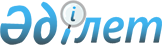 2021-2023 жылдарға арналған Ғабит Мүсірепов атындағы ауданы Червонный ауылдық округінің бюджетін бекіту туралыСолтүстік Қазақстан облысы Ғабит Мүсірепов атындағы ауданы мәслихатының 2021 жылғы 6 қаңтардағы № 72-5 шешімі. Солтүстік Қазақстан облысының Әділет департаментінде 2021 жылғы 11 қаңтарда № 6924 болып тіркелді.
      Ескерту. 01.01.2021 бастап қолданысқа енгізіледі – осы шешімінің 4-тармағымен.
      Қазақстан Республикасының 2008 жылғы 4 желтоқсандағы Бюджет кодексінің 9-1, 75-баптарына, Қазақстан Республикасының 2001 жылғы 23 қаңтардағы "Қазақстан Республикасындағы жергілікті мемлекеттік басқару және өзін-өзі басқару туралы" Заңының 6-бабына сәйкес, Солтүстік Қазақстан облысы Ғабит Мүсірепов атындағы ауданының мәслихаты ШЕШІМ ҚАБЫЛДАДЫ:
      1. 2021-2023 жылдарға арналған Ғабит Мүсірепов атындағы ауданы Червонный ауылдық округінің бюджеті осы шешімге тиісінше 1, 2 және 3-қосымшаларға сәйкес, соның ішінде 2021 жылға келесі көлемдерде бекітілсін:
      1) кірістер – 47 217,2 мың теңге:
      салықтық түсімдер – 5 100 мың теңге;
      салықтық емес түсімдер – 0;
      негізгі капиталды сатудан түсетін түсімдер – 0;
      трансферттер түсімі – 42 117,2 мың теңге;
      2) шығындар – 48 272,5 мың теңге;
      3) таза бюджеттік кредиттеу – 0:
      бюджеттік кредиттер – 0;
      бюджеттік кредиттерді өтеу – 0;
      4) қаржы активтерімен операциялар бойынша сальдо – 0:
      қаржы активтерін сатып алу – 0; 
      мемлекеттің қаржы активтерін сатудан түсетін түсімдер – 0;
      5) бюджет тапшылығы (профициті) – -1 055,3 мың теңге;
      6) бюджет тапшылығын қаржыландыру (профицитін пайдалану) – 1 055,3 мың теңге:
      қарыздар түсімі – 0;
      қарыздарды өтеу – 0;
      бюджет қаражатының пайдаланылатын қалдықтары – 1 055,3 мың теңге.
      Ескерту. 1-тармақ жаңа редакцияда - Солтүстік Қазақстан облысы Ғабит Мүсірепов атындағы ауданы мәслихатының 18.03.2021 № 3-4 (01.01.2021 бастап қолданысқа енгізіледі); 28.04.2021 № 4-5 (01.01.2021 бастап қолданысқа енгізіледі); 07.12.2021 № 12-20 (01.01.2021 бастап қолданысқа енгізіледі) шешімімен.


      2. 2021 жылға арналған ауылдық округтің кірістері Қазақстан Республикасының 2008 жылғы 4 желтоқсандағы Бюджет кодексiне сәйкес, мынадай салықтық түсімдер есебінен қалыптастырылатындығы белгіленсін:
      1) ауылдың аумағында мемлекеттік кіріс органдарында тіркеу есебіне қою кезінде мәлімделген:
      дара кәсіпкер, жекеше нотариус, жеке сот орындаушысы, адвокат, кәсіпқой медиатор үшін – тұрған жерінен;
      қалған жеке тұлғалар үшін – тұрғылықты жері орналасқан жеке тұлғалар дербес салық салуға жататын кірістер бойынша жеке табыс салығынан;
      2) ауылдық округтің аумағындағы осы салықты салу объектілері бойынша жеке тұлғалардың мүлкіне салынатын салықтан;
      3) ауылдың аумағындағы жер учаскелері бойынша жеке және заңды тұлғалардан алынатын, елдi мекендер жерлерiне салынатын жер салығынан;
      4) мыналардан:
      тұрғылықты жері ауылдың аумағындағы жеке тұлғалардан;
      өздерінің құрылтай құжаттарында көрсетілетін тұрған жері ауылдың аумағында орналасқан заңды тұлғалардан алынатын көлік құралдары салығынан.
      3. Аудандық бюджеттен ауылдық бюджетке берілетін субвенциялар көлемі 7 671 мың теңгені құрайды.
      4. Осы шешім 2021 жылғы 1 қаңтардан бастап қолданысқа енгізіледі. 2021 жылға арналған Ғабит Мүсірепов атындағы ауданы Червонный ауылдық округінің бюджеті
      Ескерту. 1-қосымша жаңа редакцияда - Солтүстік Қазақстан облысы Ғабит Мүсірепов атындағы ауданы мәслихатының 18.03.2021 № 3-4 (01.01.2021 бастап қолданысқа енгізіледі); 28.04.2021 № 4-5 (01.01.2021 бастап қолданысқа енгізіледі); 07.12.2021 № 12-20 (01.01.2021 бастап қолданысқа енгізіледі) шешімімен. 2022 жылға арналған Ғабит Мүсірепов атындағы ауданы Червонный ауылдық округінің бюджеті 2023 жылға арналған Ғабит Мүсірепов атындағы ауданы Червонный ауылдық округінің бюджеті
					© 2012. Қазақстан Республикасы Әділет министрлігінің «Қазақстан Республикасының Заңнама және құқықтық ақпарат институты» ШЖҚ РМК
				
      Солтүстік Қазақстан облысыҒабит Мүсірепов атындағы ауданымәслихатының сессиясының төрағасы

И. Шаймерденов

      Солтүстік Қазақстан облысыҒабит Мүсірепов атындағы ауданымәслихатының хатшысы

Е. Адильбеков
Солтүстік Қазақстан облысыҒабит Мүсірепов атындағыауданы мәслихаты2021 жылғы 6 қаңтардағы№ 72-5 шешіміне1-қосымша
Санаты
Сыныбы
Кіші сыныбы
Атауы
Сома (мың теңге)
1. Кiрiстер
47 217,2
1
Салықтық түсімдер
5 100
01
Табыссалығы
81
2
Жеке табыссалығы
81
04
Меншiкке салынатын салықтар
5 019
1
Мүлiкке салынатын салықтар 
220
3
Жер салығы 
500
4
Көлiк құралдарына салынатын салық 
4 299
2
Салықтық емес түсiмдер
0
3
Негізгі капиталды сатудан түсетін түсімдер
0
4
Трансферттердің түсімдері
42 117,2
02
Мемлекеттiк басқарудың жоғары тұрған органдарынан түсетiн трансферттер
42 117,2
3
Аудандардың (облыстық маңызы бар қаланың) бюджетінен трансферттер
42 117,2
Функционалдық топ
Бюджеттік бағдарламалардың әкімшісі
Бағдарлама
Атауы
Сома (мың теңге)
2. Шығындар
48 272,5
01
Жалпы сипаттағы мемлекеттік қызметтер
25 651,6
124
Аудандық маңызы бар қала, ауыл, кент, ауылдық округ әкімінің аппараты
25 651,6
001
Аудандық маңызы бар қала, ауыл, кент, ауылдық округ әкімінің қызметін қамтамасыз ету жөніндегі қызметтер
21 151,6
022
Мемлекеттік органның күрделі шығыстары
4 500
07
Тұрғын үй-коммуналдық шаруашылық
20 219,7
124
Аудандық маңызы бар қала, ауыл, кент, ауылдық округ әкімінің аппараты
20 219,7
008
Елдi мекендердегі көшелердi жарықтандыру
11 939,1
011
Елді мекендерді абаттандыру мен көгалдандыру
1 600
014
Елді мекендерді сумен қамтамасыз етуді ұйымдастыру
6 680,6
12
Көлiк және коммуникация
2 400
124
Аудандық маңызы бар қала, ауыл, кент, ауылдық округ әкімінің аппараты
2 400
013
Аудандық маңызы бар қалаларда, ауылдарда, кенттерде, ауылдық округтерде автомобиль жолдарының жұмыс істеуін қамтамасыз ету
2 400
15
Трансфертер
1,2
124
Аудандық маңызы бар қала, ауыл, кент, ауылдық округ әкімінің аппараты
1,2
048
Пайдаланылмаған (толық пайдаланылмаған) нысаналы трансферттерді қайтару
1,2
3. Таза бюджеттік кредиттеу
0
Бюджеттік кредиттер
0
Бюджеттік кредиттерді өтеу
0
4. Қаржы активтерiмен операциялар бойынша сальдо
0
Қаржы активтерін сатып алу
0
Мемлекеттің қаржы активтерін сатудан түсетін түсімдер
0
5. Бюджет тапшылығы (профициті)
- 1 055,3
6. Бюджет тапшылығын қаржыландыру (профицитін пайдалану) 
1 055,3
Қарыздар түсімдері
0
Қарыздарды өтеу
0
Бюджет қаражатының пайдаланылатын қалдықтары
1 055,3
Санаты
Сыныбы
Кіші сыныбы
Атауы
Сома (мың теңге)
8
Бюджет қаражатының пайдаланылатын қалдықтары
1 055,3
01
Бюджет қаражатының қалдықтары
1 055,3
1
Бюджет қаражатының бос қалдықтары
1 055,3шешіміне 2-қосымша
Санаты
Сыныбы
Кіші Сыныбы
Атауы
Сома (мың теңге)
1. Кiрiстер
17 871
1
Салықтық түсімдер
5 304
04
Меншiкке салынатын салықтар
5 304
1
Мүлiкке салынатын салықтар
52
3
Жер салығы
270
4
Көлiк құралдарына салынатын салық
4 982
2
Салық емес түсімдер
0
3
Негізгі капиталды сатудан түсетін түсімдер
0
4
Трансферттердің түсімдері
12 567
02
Мемлекеттік басқарудың жоғары тұрған органдарынан түсетін трансферттер
12 567
3
Аудандық (облыстық маңызы бар қаланың) бюджетінен түсетін трансферттер
12 567
Функционалдық топ
Бюджеттік бағдарламалардың әкімшісі
Бағдарлама
Атауы
Сома (мың теңге)
2. Шығындар
17 871
01
Жалпы сипаттағы мемлекеттік қызметтер
15 871
124
Аудандық маңызы бар қала, ауыл, кент, ауылдық округ әкімінің аппараты
15 871
001
Аудандық маңызы бар қала, ауыл, кент, ауылдық округ әкімінің қызметін қамтамасыз ету жөніндегі қызметтер
15 871
12
Көлік және коммуникация
2 000
124
Аудандық маңызы бар қала, ауыл, кент, ауылдық округ әкімінің аппараты
2 000
008
Елді мекендердегі көшелерді жарықтандыру
2 000
3. Таза бюджеттік кредиттеу
0
Бюджеттік кредиттер
0
Бюджеттік кредиттерді өтеу
0
4. Қаржы активтерiмен операциялар бойынша сальдо
0
Қаржы активтерін сатыпалу
0
Мемлекеттің қаржы активтерін сатудан түсетін түсімдер
0
5. Бюджет тапшылығы (профициті)
0
6. Бюджеттіңтапшылығын қаржыландыру (профицитін пайдалану)
0
Қарыздар түсімдері
0
Қарыздарды өтеу
0
Бюджет қаражатының пайдаланылатын қалдықтары
0шешіміне 3-қосымшашешіміне 3-қосымша
Санаты
Сыныбы
Кіші Сыныбы
Атауы
Сома (мың теңге)
1. Кiрiстер
17 871
1
Салықтық түсімдер
5 516
04
Меншiкке салынатын салықтар
5 516
1
Мүлiкке салынатын салықтар
54
3
Жер салығы
281
4
Көлiк құралдарына салынатын салық
5 181 
2
Салық емес түсімдер
0
3
Негізгі капиталды сатудан түсетін түсімдер
0
4
Трансферттердің түсімдері
12 355
02
Мемлекеттік басқарудың жоғары тұрған органдарынан түсетін трансферттер
12 355
3
Аудандық (облыстық маңызы бар қаланың) бюджетінен түсетін трансферттер
12 355
Функционалдық топ
Бюджеттік бағдарламалардың әкімшісі
Бағдарлама
Атауы
Сома (мың теңге)
2. Шығындар
17 871
01
Жалпы сипаттағы мемлекеттік қызметтер
15 871
124
Аудандық маңызы бар қала, ауыл, кент, ауылдық округ әкімінің аппараты
15 871
001
Аудандық маңызы бар қала, ауыл, кент, ауылдық округ әкімінің қызметін қамтамасыз ету жөніндегі қызметтер
15 871
12
Көлік және коммуникация
2 000
124
Аудандық маңызы бар қала, ауыл, кент, ауылдық округ әкімінің аппараты
2 000
008
Елді мекендердегі көшелерді жарықтандыру
2 000
3. Таза бюджеттік кредиттеу
0
Бюджеттік кредиттер
0
Бюджеттік кредиттерді өтеу
0
4. Қаржы активтерiмен операциялар бойынша сальдо
0
Қаржы активтерін сатыпалу
0
Мемлекеттің қаржы активтерін сатудан түсетін түсімдер
0
5. Бюджет тапшылығы (профициті)
0
6. Бюджеттіңтапшылығын қаржыландыру (профицитін пайдалану)
0
Қарыздар түсімдері
0
Қарыздарды өтеу
0
Бюджет қаражатының пайдаланылатын қалдықтары
0шешіміне 3-қосымша